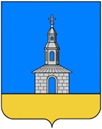 РОССИЙСКАЯ ФЕДЕРАЦИЯ ИВАНОВСКАЯ ОБЛАСТЬЮРЬЕВЕЦКИЙ МУНИЦИПАЛЬНЫЙ РАЙОНСОВЕТ ЮРЬЕВЕЦКОГО ГОРОДСКОГО ПОСЕЛЕНИЯ ТРЕТЬЕГО СОЗЫВА155453, Ивановская обл., г. Юрьевец, ул. Советская, д.37 тел. (493-37) 2-11-54  РЕШЕНИЕот 07.07.2016 г.                                                                                                             №  40О внесении изменений в решение Совета Юрьевецкого городского поселения от 14.06.2016 №36 «О создании муниципального унитарного предприятия «Муниципальная управляющая компания»      В целях увеличения уставного фонда муниципального унитарного предприятия для обеспечения заявки на участие в конкурсе по отбору управляющей организации для управления многоквартирными домами на территории Юрьевецкого городского поселения Юрьевецкого муниципального района Ивановской области и обеспечения исполнения договора управления многоквартирными домами, Совет Юрьевецкого городского поселения РЕШИЛ:Внести в Решение Совета Юрьевецкого городского поселения от 14.06.2016 №34 «О создании муниципального унитарного предприятия «Муниципальная управляющая компания» следующие изменения:Пункт 2 Решения читать в новой редакции: «2.Выделить из бюджета Юрьевецкого городского поселения денежные средства в сумме 400 000,00 (четыреста тысяч) рублей для создания уставного фонда муниципального унитарного предприятия «Муниципальная управляющая компания».      2. Заместителю главы администрации, начальнику финансового отдела администрации Юрьевецкого муниципального района Смысловой Е.В. представить на утверждение Совета Юрьевецкого городского поселения проект решения о передвижении средств бюджета для создания уставного фонда муниципального унитарного предприятия «Муниципальная управляющая компания».      3. Администрации Юрьевецкого муниципального района внести изменения в Устав муниципального унитарного предприятия «Муниципальная управляющая компания».     4. Настоящее решение вступает в силу со дня его подписания.     5. Разместить настоящее решение на официальном сайте Администрации Юрьевецкого муниципального района «юрьевец-официальный.рф».Глава Юрьевецкого городского поселения                                                              С.А.Баранова